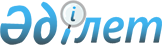 Об установлении специалистам в области социального обеспечения, культуры, спорта, являющимся гражданскими служащими и работающим в сельской местности Есильского района, повышенных на двадцать пять процентов должностных окладов и тарифных ставок по сравнению с окладами и ставками гражданских служащих, занимающихся этими видами деятельности в городских условияхРешение Есильского районного маслихата Акмолинской области от 29 апреля 2022 года № 23/3. Зарегистрировано в Министерстве юстиции Республики Казахстан 13 мая 2022 года № 28037
      В соответствии с пунктом 9 статьи 139 Трудового кодекса Республики Казахстан, Есильский районный маслихат РЕШИЛ:
      1. Установить специалистам в области социального обеспечения, культуры, спорта, являющимся гражданскими служащими и работающим в сельской местности Есильского района, повышенные на двадцать пять процентов должностные оклады и тарифные ставки по сравнению с окладами и ставками гражданских служащих, занимающихся этими видами деятельности в городских условиях, за счет средств районного бюджета.
      2. Настоящее решение вводится в действие с 1 января 2022 года.
					© 2012. РГП на ПХВ «Институт законодательства и правовой информации Республики Казахстан» Министерства юстиции Республики Казахстан
				
      Секретарь Есильского районного маслихата

С.Агымбаева
